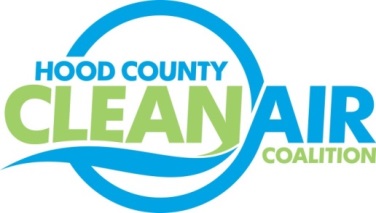 Meeting: Thursday, October 5, 2017Neely House304 East Rucker Street, Granbury, Texas 760488:30-10:00 a.m.AgendaCall Meeting to OrderEPA Updates – Randy Pitre, EPA Local Updates – Michelle McKenzieReview of August and September Meeting SummariesReportsSeptember Ozone UpdateAir North Texas Conference CallReview of ProjectsMonthly Budget Review for July and AugustStatus of Projects FY 16/17Loss of Rider 7 FundingRegional Updates – Michelle McKenzieClean Vehicle Solutions for School Districts Webinar www.dfwcleancities.org/resourcesFREE Solar Trainings for Cities at Irving West Library, Register at www.gosolartexas.org/eventsPermitting, Inspection, and Zoning, October 11Fire and Safety Training, October 12Funding HighlightsTERP Alternative Fuel Fueling Stations, www.terpgrants.orgFleets for the Future, www.fleetsforthefuture.orgOther Funding Opportunities, www.nctcog.org/aqfundingOther DiscussionAdjourn